Ministero dell’Istruzione e del Merito 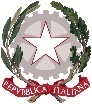 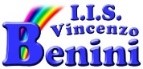 Istituto di Istruzione Superiore Statale “Vincenzo Benini”  Viale Predabissi, 3 – 20077 Melegnano (MI) Cod.Mecc. MIIS02100L | C.F. 84509690156 | Tel. 02-9836225/240www.istitutobenini.edu.it | miis02100l@istruzione.it | miis02100l@pec.istruzione.it 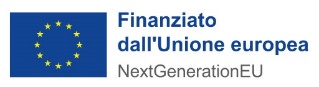 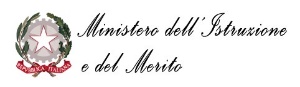 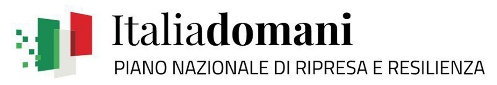 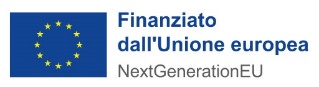 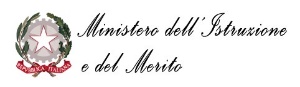 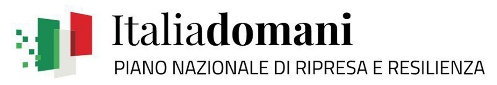 All’alunno _________________Alla famiglia di _____________Oggetto: SospensioneIl Consiglio di Classe di ____________Visto il DPR 235/2007Visto il DPR 149/1998Vista la Nota MinisterialeVista le note disciplinari presente sul Registro Elettronico nel secondo quadrimestreVista l’ammonizione precedentemente comminataVisto il regolamento d’istitutoSentito il parere del Coordinatore di classe, prof.ssa ___________________Visto il verbale del Consiglio di Classe Straordinario del ___________________IRROGAall’alunno ___________________ la sanzione della sospensione di giorni _______ dal __________ al ___________Invita la famiglia a fare in modo che l’alunno assuma un comportamento rispettoso nei confronti dei/delle compagni/e di classe, delle indicazioni dei docenti e del regolamento d’Istituto.  Il provvedimento può essere impugnato all’organo di garanzia della scuola entro 15 giorni dall’irrogazione della sanzioneMelegnano, _____________Il Consiglio di Classe della ___________                                                                                                     Il Dirigente scolastico                                                                                 Dr. Claudio A. D’Antoni